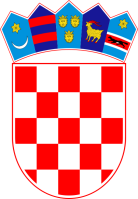            REPUBLIKA HRVATSKA KRAPINSKO – ZAGORSKA ŽUPANIJA                 OPĆINA HUM NA SUTLI                     OPĆINSKO VIJEĆEKLASA: 402-08/19-01/18URBROJ:2214/02-01-19-19Hum na Sutli, 18. prosinac 2019.Na temelju članka 12. Zakona o financiranju vodnog gospodarstva („Narodne novine“ br. 153/09., 90/11, 56/13, 154/14, 119/15, 120/16, 127/17) i članka 15. Statuta Općine Hum na Sutli („Službeni glasnik Krapinsko-zagorske županije“ br. 11/13 i 7/18) općinsko vijeće Općine Hum na Sutli na sjednici održanoj 17. prosinca 2018. godine donijelo je slijedećiPROGRAMkorištenja sredstva ostvarenih od vodnog doprinosa za 2020. godinuI.Ovim Programom korištenja sredstava ostvarenih od vodnog doprinosa za 2020. godinu (u daljnjem tekstu: Program) utvrđuje se namjena trošenja sredstava ostvarenih kao prihod Proračuna općine Hum na Sutli za 2020. godinu po osnovi vodnog doprinosa.II.Planirana sredstva iz točke I. ovog Programa koristiti će se tijekom 2020. godine za slijedeću namjenu:- Popravak i rekonstrukcija sabirnika oborinskih voda u iznosu od 25.000,00 kuna.III.Planirana i raspoređena novčana sredstva iz točke II. Ovog Programa mogu se tijekom godine izmjenama Proračuna za 2020. godinu mijenjati, ovisno o ostvarenju sredstava od vodnog doprinosa.IV.Ovaj Program objavljuje se u „Službenom glasniku Krapinsko-zagorske županije“.                                                                           PREDSJEDNIK                                                                                                               OPĆINSKOG VIJEĆA	   			                                         Goran Križanec, bacc.ing.techn.inf.